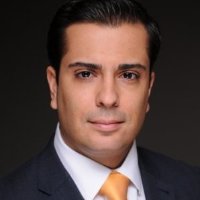 Bruno Casimiro BiOBruno is a Director for the Executive Development of UBS Bank in Zurich Switzerland, where he focuses on Leadership development under the Leadership Academy part of UBS University.Previously to this role Bruno was the Career Services Manager for the MBA programme at the University of St Gallen and the Career Lead responsible for the MBA level Masters in Finance at London Business School. 
 
Bruno is an experienced professional with over 18 years’ experience in varied industries including Retail, Real Estate, Military and Investment Banking where he performed roles from graduate to Senior Associate level at JP Morgan and Morgan Stanley.For the past 10 years Bruno has coached and trained university students, city professionals and business owners across the globe.  He has delivered programmes at universities across the UK, Portugal, Switzerland, and at MiT in Boston US. Bruno has completed a BA in Business Administration (1st Class Honours) from the University of Greenwich Business School in London and he is a qualified and certified coach with a degree level qualification on Personal Performance Coaching, Corporate & Executive Coaching, NLP, DISC & NEO PI 3 profiling tools. 